CONFIDENTIAL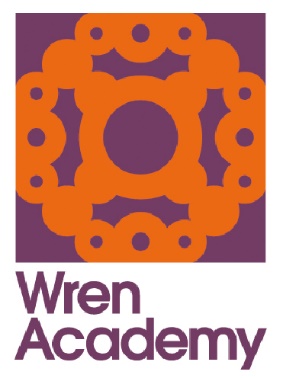 WREN ACADEMIES TRUST (Finchley)STUDENT SERVICES STAFF APPLICATION(ALL SECTIONS MUST BE COMPLETED ELECTRONICALLY)APPLICATION FORM FOR THE POST OF: 		EQUAL OPPORTUNITIES MONITORING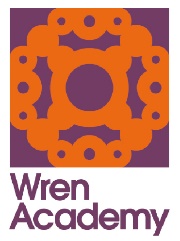 The Academy is keen to ensure that all applications for posts are considered on an equal basis.  Without monitoring an organisation will never know whether its equal opportunities policy is working.  To help us achieve this we achieve this we ask all candidates to complete this equal opportunities monitoring form.  This is confidential and the form will be removed from the application prior to shortlisting.  It will not be used in any way as part of the selection process.Please tick the appropriate boxes.Ethnic groupChoose one section from A - E and then tick the appropriate box to indicate your cultural background:Are you applying for:Full TimePart time or Job SharePlease state hours you are available:APPLICANT’S PERSONAL DETAILSAPPLICANT’S PERSONAL DETAILSAPPLICANT’S PERSONAL DETAILSAPPLICANT’S PERSONAL DETAILSAPPLICANT’S PERSONAL DETAILSAPPLICANT’S PERSONAL DETAILSAPPLICANT’S PERSONAL DETAILSAPPLICANT’S PERSONAL DETAILSAPPLICANT’S PERSONAL DETAILSAPPLICANT’S PERSONAL DETAILSAPPLICANT’S PERSONAL DETAILSAPPLICANT’S PERSONAL DETAILSTITLE: (Mr, Mrs, Ms, etc)TITLE: (Mr, Mrs, Ms, etc)TITLE: (Mr, Mrs, Ms, etc)TITLE: (Mr, Mrs, Ms, etc)TITLE: (Mr, Mrs, Ms, etc)ADDRESS FOR ALL CORRESPONDENCE:ADDRESS FOR ALL CORRESPONDENCE:ADDRESS FOR ALL CORRESPONDENCE:ADDRESS FOR ALL CORRESPONDENCE:ADDRESS FOR ALL CORRESPONDENCE:ADDRESS FOR ALL CORRESPONDENCE:ADDRESS FOR ALL CORRESPONDENCE:SURNAME: (in capital letters)SURNAME: (in capital letters)SURNAME: (in capital letters)SURNAME: (in capital letters)SURNAME: (in capital letters)ADDRESS FOR ALL CORRESPONDENCE:ADDRESS FOR ALL CORRESPONDENCE:ADDRESS FOR ALL CORRESPONDENCE:ADDRESS FOR ALL CORRESPONDENCE:ADDRESS FOR ALL CORRESPONDENCE:ADDRESS FOR ALL CORRESPONDENCE:ADDRESS FOR ALL CORRESPONDENCE:PREVIOUS SURNAME(S): (if any)PREVIOUS SURNAME(S): (if any)PREVIOUS SURNAME(S): (if any)PREVIOUS SURNAME(S): (if any)PREVIOUS SURNAME(S): (if any)DATE OF BIRTH:DATE OF BIRTH:DATE OF BIRTH:DATE OF BIRTH:DATE OF BIRTH:DATE OF BIRTH:DATE OF BIRTH:FIRST NAME: (in capital letters)FIRST NAME: (in capital letters)FIRST NAME: (in capital letters)FIRST NAME: (in capital letters)FIRST NAME: (in capital letters)HOME TELEPHONE NUMBER:HOME TELEPHONE NUMBER:HOME TELEPHONE NUMBER:HOME TELEPHONE NUMBER:HOME TELEPHONE NUMBER:HOME TELEPHONE NUMBER:HOME TELEPHONE NUMBER:WORK TELEPHONE NUMBER:WORK TELEPHONE NUMBER:WORK TELEPHONE NUMBER:WORK TELEPHONE NUMBER:WORK TELEPHONE NUMBER:MOBILE NUMBER:MOBILE NUMBER:MOBILE NUMBER:MOBILE NUMBER:MOBILE NUMBER:MOBILE NUMBER:MOBILE NUMBER:E-MAIL ADDRESS:E-MAIL ADDRESS:E-MAIL ADDRESS:E-MAIL ADDRESS:E-MAIL ADDRESS:NATIONAL INSURANCE NUMBER:NATIONAL INSURANCE NUMBER:NATIONAL INSURANCE NUMBER:NATIONAL INSURANCE NUMBER:NATIONAL INSURANCE NUMBER:NATIONAL INSURANCE NUMBER:NATIONAL INSURANCE NUMBER:CURRENT EMPLOYMENTCURRENT EMPLOYMENTCURRENT EMPLOYMENTCURRENT EMPLOYMENTCURRENT EMPLOYMENTCURRENT EMPLOYMENTCURRENT EMPLOYMENTCURRENT EMPLOYMENTCURRENT EMPLOYMENTCURRENT EMPLOYMENTCURRENT EMPLOYMENTCURRENT EMPLOYMENTPRESENT POST:PRESENT POST:PRESENT POST:PRESENT POST:PRESENT POST:DATE APPOINTED:DATE APPOINTED:DATE APPOINTED:DATE APPOINTED:DATE APPOINTED:DATE APPOINTED:DATE APPOINTED:NAME OF EMPLOYER:NAME OF EMPLOYER:NAME OF EMPLOYER:NAME OF EMPLOYER:NAME OF EMPLOYER:LOCAL EDUCATION AUTHORITY (if applicable):LOCAL EDUCATION AUTHORITY (if applicable):LOCAL EDUCATION AUTHORITY (if applicable):LOCAL EDUCATION AUTHORITY (if applicable):LOCAL EDUCATION AUTHORITY (if applicable):LOCAL EDUCATION AUTHORITY (if applicable):LOCAL EDUCATION AUTHORITY (if applicable):ADDRESS:ADDRESS:ADDRESS:ADDRESS:ADDRESS:RESPONSIBILITIES:RESPONSIBILITIES:RESPONSIBILITIES:RESPONSIBILITIES:RESPONSIBILITIES:RESPONSIBILITIES:RESPONSIBILITIES:CURRENT SALARYCURRENT SALARYCURRENT SALARYCURRENT SALARYCURRENT SALARYCURRENT SALARYCURRENT SALARYCURRENT SALARYCURRENT SALARYCURRENT SALARYCURRENT SALARYCURRENT SALARYSALARY: (BASIC)  (Please give spine point if applicable)SALARY: (BASIC)  (Please give spine point if applicable)SALARY: (BASIC)  (Please give spine point if applicable)SALARY: (BASIC)  (Please give spine point if applicable)SALARY: (BASIC)  (Please give spine point if applicable)SALARY: (BASIC)  (Please give spine point if applicable)ADDITIONS: (Total of any allowances, bonus etc)ADDITIONS: (Total of any allowances, bonus etc)ADDITIONS: (Total of any allowances, bonus etc)ADDITIONS: (Total of any allowances, bonus etc)ADDITIONS: (Total of any allowances, bonus etc)ADDITIONS: (Total of any allowances, bonus etc)OTHER EMPLOYMENT (PLEASE START WITH EARLIEST APPOINTMENT)OTHER EMPLOYMENT (PLEASE START WITH EARLIEST APPOINTMENT)OTHER EMPLOYMENT (PLEASE START WITH EARLIEST APPOINTMENT)OTHER EMPLOYMENT (PLEASE START WITH EARLIEST APPOINTMENT)OTHER EMPLOYMENT (PLEASE START WITH EARLIEST APPOINTMENT)OTHER EMPLOYMENT (PLEASE START WITH EARLIEST APPOINTMENT)OTHER EMPLOYMENT (PLEASE START WITH EARLIEST APPOINTMENT)OTHER EMPLOYMENT (PLEASE START WITH EARLIEST APPOINTMENT)OTHER EMPLOYMENT (PLEASE START WITH EARLIEST APPOINTMENT)OTHER EMPLOYMENT (PLEASE START WITH EARLIEST APPOINTMENT)OTHER EMPLOYMENT (PLEASE START WITH EARLIEST APPOINTMENT)OTHER EMPLOYMENT (PLEASE START WITH EARLIEST APPOINTMENT)EMPLOYER:EMPLOYER:FROMFROMTOTOTOPOST HELD AND RESPONSIBILITIES:POST HELD AND RESPONSIBILITIES:POST HELD AND RESPONSIBILITIES:POST HELD AND RESPONSIBILITIES:POST HELD AND RESPONSIBILITIES:5. 	PLEASE ACCOUNT FOR ANY TIME SINCE LEAVING SCHOOL WHICH IS NOT INCLUDED IN YOUR EMPLOYMENT HISTORY ABOVE5. 	PLEASE ACCOUNT FOR ANY TIME SINCE LEAVING SCHOOL WHICH IS NOT INCLUDED IN YOUR EMPLOYMENT HISTORY ABOVE5. 	PLEASE ACCOUNT FOR ANY TIME SINCE LEAVING SCHOOL WHICH IS NOT INCLUDED IN YOUR EMPLOYMENT HISTORY ABOVE5. 	PLEASE ACCOUNT FOR ANY TIME SINCE LEAVING SCHOOL WHICH IS NOT INCLUDED IN YOUR EMPLOYMENT HISTORY ABOVE5. 	PLEASE ACCOUNT FOR ANY TIME SINCE LEAVING SCHOOL WHICH IS NOT INCLUDED IN YOUR EMPLOYMENT HISTORY ABOVE5. 	PLEASE ACCOUNT FOR ANY TIME SINCE LEAVING SCHOOL WHICH IS NOT INCLUDED IN YOUR EMPLOYMENT HISTORY ABOVE5. 	PLEASE ACCOUNT FOR ANY TIME SINCE LEAVING SCHOOL WHICH IS NOT INCLUDED IN YOUR EMPLOYMENT HISTORY ABOVE5. 	PLEASE ACCOUNT FOR ANY TIME SINCE LEAVING SCHOOL WHICH IS NOT INCLUDED IN YOUR EMPLOYMENT HISTORY ABOVE5. 	PLEASE ACCOUNT FOR ANY TIME SINCE LEAVING SCHOOL WHICH IS NOT INCLUDED IN YOUR EMPLOYMENT HISTORY ABOVE5. 	PLEASE ACCOUNT FOR ANY TIME SINCE LEAVING SCHOOL WHICH IS NOT INCLUDED IN YOUR EMPLOYMENT HISTORY ABOVE5. 	PLEASE ACCOUNT FOR ANY TIME SINCE LEAVING SCHOOL WHICH IS NOT INCLUDED IN YOUR EMPLOYMENT HISTORY ABOVE5. 	PLEASE ACCOUNT FOR ANY TIME SINCE LEAVING SCHOOL WHICH IS NOT INCLUDED IN YOUR EMPLOYMENT HISTORY ABOVEEDUCATION AND QUALIFICATIONSEDUCATION AND QUALIFICATIONSEDUCATION AND QUALIFICATIONSEDUCATION AND QUALIFICATIONSEDUCATION AND QUALIFICATIONSEDUCATION AND QUALIFICATIONSEDUCATION AND QUALIFICATIONSEDUCATION AND QUALIFICATIONSEDUCATION AND QUALIFICATIONSEDUCATION AND QUALIFICATIONSEDUCATION AND QUALIFICATIONSEDUCATION AND QUALIFICATIONSSECONDARY SCHOOL(S) AND ADDRESSFROMFROMTOTOTOTOTOEXAMINATIONS PASSED WITH GRADESEXAMINATIONS PASSED WITH GRADESEXAMINATIONS PASSED WITH GRADESDATESCOLLEGE OF FURTHER EDUCATIONFROMFROMTOTOTOTOTOEXAMINATIONS PASSED WITH GRADESEXAMINATIONS PASSED WITH GRADESEXAMINATIONS PASSED WITH GRADESDATESUNIVERSITY OR POLYTECHNIC FROMFROMTOTOTOTOTODEGREE/CLASSDEGREE/CLASSPRINCIPAL SUBJECTSPRINCIPAL SUBJECTSOTHER QUALIFICATIONSOTHER QUALIFICATIONSOTHER QUALIFICATIONSOTHER QUALIFICATIONSOTHER QUALIFICATIONSOTHER QUALIFICATIONSOTHER QUALIFICATIONSOTHER QUALIFICATIONSGRADE/CLASS (if applicable)GRADE/CLASS (if applicable)DATE OF AWARDDATE OF AWARDPROFESSIONAL DEVELOPMENTPROFESSIONAL DEVELOPMENTPROFESSIONAL DEVELOPMENTPROFESSIONAL DEVELOPMENTPROFESSIONAL DEVELOPMENTPROFESSIONAL DEVELOPMENTPROFESSIONAL DEVELOPMENTPROFESSIONAL DEVELOPMENTPROFESSIONAL DEVELOPMENTPROFESSIONAL DEVELOPMENTPROFESSIONAL DEVELOPMENTPROFESSIONAL DEVELOPMENTTRAINING COURSES ATTENDED DURING THE LAST THREE YEARSTRAINING COURSES ATTENDED DURING THE LAST THREE YEARSTRAINING COURSES ATTENDED DURING THE LAST THREE YEARSTRAINING COURSES ATTENDED DURING THE LAST THREE YEARSTRAINING COURSES ATTENDED DURING THE LAST THREE YEARSTRAINING COURSES ATTENDED DURING THE LAST THREE YEARSTRAINING COURSES ATTENDED DURING THE LAST THREE YEARSTRAINING COURSES ATTENDED DURING THE LAST THREE YEARSTRAINING COURSES ATTENDED DURING THE LAST THREE YEARSTRAINING COURSES ATTENDED DURING THE LAST THREE YEARSTRAINING COURSES ATTENDED DURING THE LAST THREE YEARSTRAINING COURSES ATTENDED DURING THE LAST THREE YEARSCOURSE TITLE (and award if gained)COURSE TITLE (and award if gained)COURSE TITLE (and award if gained)COURSE TITLE (and award if gained)COURSE TITLE (and award if gained)COURSE TITLE (and award if gained)COURSE TITLE (and award if gained)COURSE TITLE (and award if gained)PROVIDERPROVIDERDATEDATEOUTSIDE INTERESTSOUTSIDE INTERESTSOUTSIDE INTERESTSOUTSIDE INTERESTSOUTSIDE INTERESTSOUTSIDE INTERESTSOUTSIDE INTERESTSOUTSIDE INTERESTSOUTSIDE INTERESTSOUTSIDE INTERESTSOUTSIDE INTERESTSOUTSIDE INTERESTSCONFIDENTIAL INFORMATIONCONFIDENTIAL INFORMATIONCONFIDENTIAL INFORMATIONCONFIDENTIAL INFORMATIONCONFIDENTIAL INFORMATIONCONFIDENTIAL INFORMATIONCONFIDENTIAL INFORMATIONCONFIDENTIAL INFORMATIONCONFIDENTIAL INFORMATIONCONFIDENTIAL INFORMATIONCONFIDENTIAL INFORMATIONCONFIDENTIAL INFORMATIONDO YOU CONSIDER YOURSELF TO BE DISABLED?DO YOU CONSIDER YOURSELF TO BE DISABLED?DO YOU CONSIDER YOURSELF TO BE DISABLED?DO YOU CONSIDER YOURSELF TO BE DISABLED?DO YOU CONSIDER YOURSELF TO BE DISABLED?DO YOU CONSIDER YOURSELF TO BE DISABLED?DO YOU CONSIDER YOURSELF TO BE DISABLED?DO YOU CONSIDER YOURSELF TO BE DISABLED?DO YOU CONSIDER YOURSELF TO BE DISABLED?YES / NOYES / NOYES / NOIF YOU WISH, PLEASE GIVE FURTHER DETAILS HEREIF YOU WISH, PLEASE GIVE FURTHER DETAILS HEREIF YOU WISH, PLEASE GIVE FURTHER DETAILS HEREIF YOU WISH, PLEASE GIVE FURTHER DETAILS HEREIF YOU WISH, PLEASE GIVE FURTHER DETAILS HEREIF YOU WISH, PLEASE GIVE FURTHER DETAILS HEREIF YOU WISH, PLEASE GIVE FURTHER DETAILS HEREIF YOU WISH, PLEASE GIVE FURTHER DETAILS HEREIF YOU WISH, PLEASE GIVE FURTHER DETAILS HEREIF YOU WISH, PLEASE GIVE FURTHER DETAILS HEREIF YOU WISH, PLEASE GIVE FURTHER DETAILS HEREIF YOU WISH, PLEASE GIVE FURTHER DETAILS HEREARE THERE ANY SPECIAL ARRANGEMENTS YOU WOULD REQUIRE TO ATTEND AN INTERVIEW?ARE THERE ANY SPECIAL ARRANGEMENTS YOU WOULD REQUIRE TO ATTEND AN INTERVIEW?ARE THERE ANY SPECIAL ARRANGEMENTS YOU WOULD REQUIRE TO ATTEND AN INTERVIEW?ARE THERE ANY SPECIAL ARRANGEMENTS YOU WOULD REQUIRE TO ATTEND AN INTERVIEW?ARE THERE ANY SPECIAL ARRANGEMENTS YOU WOULD REQUIRE TO ATTEND AN INTERVIEW?ARE THERE ANY SPECIAL ARRANGEMENTS YOU WOULD REQUIRE TO ATTEND AN INTERVIEW?ARE THERE ANY SPECIAL ARRANGEMENTS YOU WOULD REQUIRE TO ATTEND AN INTERVIEW?ARE THERE ANY SPECIAL ARRANGEMENTS YOU WOULD REQUIRE TO ATTEND AN INTERVIEW?ARE THERE ANY SPECIAL ARRANGEMENTS YOU WOULD REQUIRE TO ATTEND AN INTERVIEW?YES / NOYES / NOYES / NOIF YES, PLEASE GIVE DETAILSIF YES, PLEASE GIVE DETAILSIF OFFERED THE POSITION, ARE THERE ANY ARRANGEMENTS OR ADJUSTMENTS THAT THE SCHOOL WOULD NEED TO MAKE TO ENABLE YOU TO CARRY OUT THE ROLE?YES / NOIF YES, PLEASE GIVE DETAILSIF YES, PLEASE GIVE DETAILSI understand that under the terms of the Asylum and Immigration Act 1996 should I be short-listed for the post for which I am applying, I will provide for the governing body, as employer, an original document* showing my entitlement to work in this country.*Acceptable documents include your National Insurance card, a birth certificate issued in the UK or Eire, a P45 from your previous employer, a valid passport, or any relevant authorisation allowing you to work in this country.I understand that under the terms of the Asylum and Immigration Act 1996 should I be short-listed for the post for which I am applying, I will provide for the governing body, as employer, an original document* showing my entitlement to work in this country.*Acceptable documents include your National Insurance card, a birth certificate issued in the UK or Eire, a P45 from your previous employer, a valid passport, or any relevant authorisation allowing you to work in this country.ARE YOU RELATED TO ANY MEMBER OF THE WREN ACADEMY GOVERNING BODY OR SENIOR EMPLOYEE OF OUR SPONSORS – THE LONDON DIOCESAN BOARD FOR SCHOOLS OR BERKHAMSTED SCHOOL?YES / NOIF YES, PLEASE GIVE DETAILS:IF YES, PLEASE GIVE DETAILS:Depending on the outcome of your application on this occasion, we may wish to contact you about future opportunities at the Academy.  Please tick this box if you do not wish to be contacted in this way  Please state where (or how) you first learned of this vacancy:Our normal practice is to take up references prior to interview.Depending on the outcome of your application on this occasion, we may wish to contact you about future opportunities at the Academy.  Please tick this box if you do not wish to be contacted in this way  Please state where (or how) you first learned of this vacancy:Our normal practice is to take up references prior to interview.To the best of my knowledge the information on this form is correct.  I am in possession of certificates, which I claim to hold.  I understand that wilful falsification or omissions may, if I am appointed, result in my dismissal.You are reminded that any canvassing direct or indirect will disqualify candidates.Successful candidates may be required to produce their birth certificate and original proof of qualifications and undergo medical examination.Wren Academy is committed to safeguarding and promoting the welfare of children and young people and expects all staff and volunteers to share this commitment.SIGNATURE: ________________________________ 	DATE:_____________________________To the best of my knowledge the information on this form is correct.  I am in possession of certificates, which I claim to hold.  I understand that wilful falsification or omissions may, if I am appointed, result in my dismissal.You are reminded that any canvassing direct or indirect will disqualify candidates.Successful candidates may be required to produce their birth certificate and original proof of qualifications and undergo medical examination.Wren Academy is committed to safeguarding and promoting the welfare of children and young people and expects all staff and volunteers to share this commitment.SIGNATURE: ________________________________ 	DATE:_____________________________GenderMaleFemaleAge20 – 2930 – 3940 – 4950 – 5960 – 65A.WhiteC.Asian, Asian British, Asian English, Asian Scottish or Asian WelshBritishIndianEnglishPakistaniScottishBangladeshiWelshAny other Asian background, please write in:IrishAny other White background, please write in:D.Black, Black British, Black English, Black Scottish or Black WelshCaribbeanB.MixedAfricanWhite and Black CaribbeanAny other Black background, please write in:White and Black AfricanWhite and AsianE.Chinese, Chinese British, Chinese English, Chinese Scottish, Chinese Welsh or Other Ethnic GroupAny other Mixed background, please write in:ChineseAny other background, please write in: